TEST SEMESTRALNY NA PODSTAWIE ROZDZIAŁÓW 1–3Grupa AImię i nazwisko: ______________________________	Klasa: _______ 							SUMA PUNKTÓW    _______ /40Usłyszysz dwukrotnie trzy teksty (nagranie_6). Na podstawie informacji zawartych w nagraniu wybierz właściwą odpowiedź spośród podanych w zadaniach 1.1.–1.3. Zakreśl literę A, B albo C.	(____/3 pkt)Tekst 1.Маму интересует A. футболB. фитнесC. баскетболTekst 2.Родной язык Кейт – это…	A. польский	B. испанский	C. английскийTekst 3.1.3.  Пётр – это… Usłyszysz dwukrotnie cztery pytania (2.1.–2.4.) (nagranie_7). Do każdego z nich dobierz właściwą odpowiedź (A–E). Wpisz rozwiązania do tabeli. Uwaga! Jedna odpowiedź została podana dodatkowo i nie pasuje do żadnej wypowiedzi.				 (____/4 pkt)Usłyszysz dwukrotnie tekst (nagranie_8). Zapoznaj się z treścią podanych zdań. Zdecyduj, które ze zdań 3.1.–3.3. są zgodne z treścią nagrania, a które – nie. Zakreśl literę P (prawda) albo F (fałsz). 										(____/3 pkt)	Przeczytaj ogłoszenia 4.1.–4.4. oraz listę osób (A–E). Do każdego ogłoszenia dobierz odpowiednią osobę. Wpisz rozwiązania do tabeli. Uwaga! Jedna osoba została podana dodatkowo i nie pasuje do żadnego ogłoszenia. 					(____/4 pkt)4.1.Если тебя интересует кино и любишь смотреть фильмы, приходи к нам! Первая встреча 
в нашем дискуссионном клубе уже в сентябре. 4.2.Хочешь читать Шекспира в оригинале? Предлагаем интенсивные курсы в нашем Центре английского языка.4.3.Тебе нужна учебная виза, но не знаешь, как заполнить анкету? Приходи к нам! Наши специалисты помогут оформить все нужные документы.4.4.Прогулки в выходные! Всех, кого интересует история столицы Польши и кто хочет активно провести время, приглашаем на прогулки по городу.  Dla każdej sytuacji opisanej w punktach 5.1.–5.3. wybierz właściwą reakcję. Zakreśl literę A, B albo C. 										(____/3 pkt)5.1.	Chcesz się dowiedzieć, na którym piętrze mieszka twój kolega. Jak zapytasz? А.	В вашем доме есть лифт? В.	На каком этаже ты живёшь?С.	Где находится твоя комната?5.2.	Chcesz poinformować, że uczysz się w liceum. Co powiesz?А.	Я учусь в лицее.В.	Я учусь в профучилище.С.	Я учусь в начальной школе.5.3.	Chcesz zapytać kolegę, dokąd pojedzie w sierpniu. Co powiesz?А.	Где ты был в августе?В.	Куда ты поедешь в августе?С.	Откуда ты приехал в августе?Przeczytaj zdania. Uzupełnij luki, wybierając wyrazy, które poprawnie uzupełniają  zdania. Zakreśl literę A, B albo C.								(____/4 pkt)6.1. Моей маме сорок один ______________ .А. летВ. года С. год6.2. Зимой они были в  ______________.А. ГерманияВ. ГерманиюС. Германии6.3. Вадим похож на ______________ .	А. маме		В. маму		С. мамы6.4. Завтра Павел напишет мэйл _________ .	А. сестру		В. сестре		С. сестрыPrzeczytaj tekst. Uzupełnij go, wpisując w każdą lukę (7.1.–7.6.) jeden wyraz z ramki, tak aby powstał spójny i logiczny tekst. Wymagana jest pełna poprawność gramatyczna i ortograficzna wpisywanych wyrazów. Uwaga! Jeden wyraz został podany dodatkowo i nie pasuje do żadnej luki.										 (____/6 pkt)Моя комната небольшая, но 7.1. ____________________. В ней, слева от входа стоит большой шкаф. У окна находится письменный стол с компьютером и настольной 7.2. ____________________. Около него кровать. У кровати стоит тумбочка, а на тумбочке ночная лампа. 7.3. ____________________ от входа находится книжная полка. Посередине комнаты на полу 7.4. ____________________ ковёр. На нём стоят стол и 7.5. ____________________. На стене висит постер, а на подоконнике стоит цветок в горшке. 
У потолка 7.6. ____________________ люстра.Uzupełnij zdania 8.1.–8.3., wykorzystując podane w nawiasach wyrazy w odpowiedniej formie. Jeżeli jest to konieczne, dodaj przyimek, tak aby otrzymać logiczne i gramatycznie poprawne zdania. Wymagana jest pełna poprawność ortograficzna wpisywanych fragmentów.					(____/3 pkt)8.1.	Ася учится (французский язык) ___________________________________________ .8.2.	Вася моложе (брат/пять лет) ______________________________________________ .8.3.	Он высокий; его рост – это (190/сантиметр) ____________________________________ .Napisz e-mail do kolegi/koleżanki z Rosji. W e-mailu:przedstaw się;napisz, gdzie i jakich języków się uczysz; opisz swoje zainteresowania. 						 (____/10 pkt)Podpisz się jako XYZ. Postaraj się rozwinąć swoją wypowiedź w każdym z trzech podpunktów, pamiętając, że długość e-maila powinna wynosić od 50 do 100 słów. Oceniane są umiejętność pełnego przekazania informacji, spójność, bogactwo językowe oraz poprawność językowa.A. B. C. 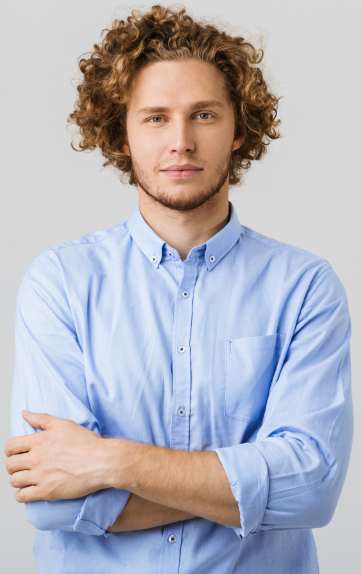 ©shutterstock_Cookie Studio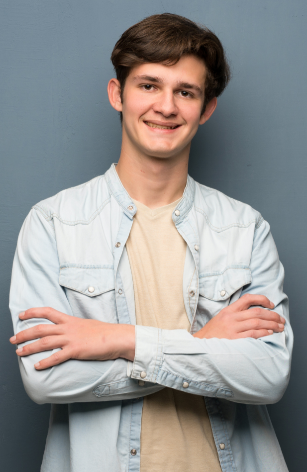 ©shutterstock_Dean Drobot©shutterstock_Luis Molinero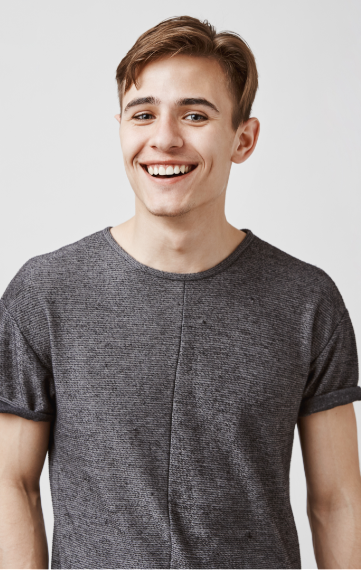 A.	Нет, пока ещё плохо.B.	Да, у меня два брата и сестра. C.	Она француженка.D.	Нет, он живёт в дуплексе.E.	Летом я поеду в Испанию.3.1.В декабре семья Виктора едет в Париж.PF3.2.Они уже купили авиабилеты.PF3.3.В аэропорту их будут встречать знакомые.PFA.	Аня едет в Россию и ей нужна учебная виза. B.	Сергея интересует история Варшавы.C.	Ванду интересует искусство, а особенно фотография.D.	Игорь хочет свободно говорить и читать по-английски.E.	Нина любит смотреть фильмы и разговаривать о них.справалампойстульявиситуютнаястоитлежитtreśćtreśćtreśćtreśćtreśćspójność i logika wypowiedzispójność i logika wypowiedzispójność i logika wypowiedzizakres środków językowychzakres środków językowychzakres środków językowychpoprawność środków językowychpoprawność środków językowychpoprawność środków językowychRAZEMliczba punktów01234012012012___________________________________________________________________________________________________________________________________________________________________________________________________________________________________________________________________________________________________________________________________________________________________________________________________________________________________________________________________________________________________________________________________________________________________________________________________________________________________________________________________________________________________________________________________________________________________________________________________________________________________________________________________________________________________________________________________________________________________________________________